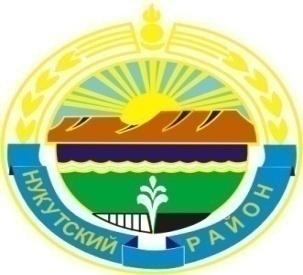 МУНИЦИПАЛЬНОЕ  ОБРАЗОВАНИЕ «НУКУТСКИЙ  РАЙОН»АДМИНИСТРАЦИЯМУНИЦИПАЛЬНОГО ОБРАЗОВАНИЯ «НУКУТСКИЙ РАЙОН»ПОСТАНОВЛЕНИЕ30 августа 2019		                        № 514 	                              п. НовонукутскийО внесении изменений в Примерное положение об оплате труда работников муниципальных образовательных учреждений муниципального образования «Нукутский район», отличной от Единой тарифной сетки в новой редакцииВ соответствии с Федеральным законом от 06.10.2003 года № 131-ФЗ «Об общих принципах организации местного самоуправления в Российской Федерации», в целях обеспечения исполнения протокола заседания Совета по делам Усть-Ордынского Бурятского округа от 30.04.2019 года по вопросу «О состоянии и перспективах развития бурятского языка на территории Усть-Ордынского Бурятского округа»,  руководствуясь  ст.35 Устава муниципального образования «Нукутский район», АдминистрацияПОСТАНОВЛЯЕТ:Внести в постановление Администрации муниципального образования «Нукутский район» от 22.02.2019 года № 77 «Об утверждении Примерного положения об оплате труда работников муниципальных образовательных учреждений муниципального образования «Нукутский район», отличной от Единой тарифной сетки в новой редакции» следующие изменения: Пункт 1 пп. «в» абзац 3 Приложения №7 к постановлению Администрации муниципального образования «Нукутский район» от 22.02.2019 года № 77 «Об утверждении Примерного положения об оплате труда работников муниципальных образовательных учреждений муниципального образования «Нукутский район», отличной от Единой тарифной сетки в новой редакции» изложить в следующей редакции:«учителям и педагогическим работникам за проверку письменных работ в 1-4 классах, по математике, иностранному языку, технологии и черчению, химии и физике в размере 15%, по русскому языку, родному языку, литературе,  в размере 15% от должностного оклада;».Опубликовать настоящее постановление в печатном издании «Официальный курьер» и разместить на официальных сайтах муниципального образования «Нукутский район» и МКУ «Центр образования Нукутского района».Контроль за исполнением настоящего постановления возложить на заместителя мэра муниципального образования «Нукутский район» по социальным вопросам М.П. Хойлову. Мэр                                                                                       С.Г. Гомбоев